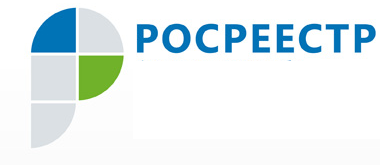 Пресс-релиз26.06.2018 _ 7 с половиной миллионов рублей – такова сумма наложенных Управлением Росреестра по ХМАО – Югре штрафов   за нарушение  земельного законодательства за пять месяцев   текущего года  Всего за указанный период число проведенных проверок по выявлению нарушений земельного законодательства увеличилось по сравнению с прошлым годом на 15,4 %, при этом число плановых проверок выросло на 19 %, внеплановых – на 11,8%.   «Что касается внеплановых проверок, следует отметить значительное снижение их числа в отношении юридических лиц – сокращение составило 32 %, в отношении индивидуальных предпринимателей –  28,6 %, - говорит руководитель Управления Росреестра по ХМАО – Югре Владимир Хапаев. – В то же время, число наложенных взысканий на 13,6 % выше показателя за аналогичный период прошлого года. Так, на 9,3 % выросло число взысканий в отношении юридических лиц, на 14,2 % - в отношении физлиц, на 45,2 % - индивидуальных предпринимателей. Это произошло вследствие увеличения размеров штрафов, которое произошло в 2017 году». По результатам проверок 225 административных материала направлено в суд, это на 60,7 % больше, чем в 2017 году; число рассмотренных судом дел выросло на 96 % (243 и 124 соответственно). На 20,6 % увеличилось число лиц, привлеченных к административной ответственности. Протоколов об административной ответственности составлено больше на 22,7 %. По выявленным нарушениям  государственными инспекторами Управления и его территориальных отделов  выдано 535 предписаний, что на 39 % больше, чем в 2017 году. Процент исполнения предписаний также вырос и составил 62 %.   Пресс-служба Управления Росреестра по ХМАО – Югре 